Об организации работы в период с 31 августа по 30 сентября 2021 годаВ целях реализации распоряжения Главы Республики Саха (Якутия) от 17 сентября 2020 года № 342-РГ №О внесении изменений в распоряжение Главы Республики Саха (Якутия) от 12 мая 2020 года № 171-РГ «О мерах по реализации Указа Президента Российской Федерации от 11 мая 2020 года № 316 «Об определении порядка продления действия мер по обеспечению санитарно-эпидемиологического благополучия населения в субъектах Российской Федерации в связи с распространением новой короновирусной инфекции (COVID-19), Указа Республики Саха (Якутия) от 30 августа 2021 года №2038 «О внесении изменений в отдельные правовые акты Главы Республики Саха (Якутия), распоряжения Окружной администрации города Якутска от 02 сентября 2021 года № 1703 «Об организации работы Окружной администрации города Якутска в период с 31 августа по 30 сентября 2021 года», в целях недопущения распространения новой коронавирусной инфекции COVID-19, приказа Управления физической культуры и спорта «Об организации работы Детско-юношеских спортивных школ городского округа «город Якутск»» в период с 31 августа по 30 сентября 2021 года № 02-01/94,ПРИКАЗЫВАЮ:Рассмотреть возможность перевода на дистанционный режим работников имеющих медицинские противопоказания к проведению профилактической вакцинации против COVID-19 в том числе работников в возрасте 65 лет, за исключением медицинских работников, а также прошедших полный курс иммунизации против коронавирусной инфекции (COVID-19) или переболевших новой коронавирусной  инфекцией (COVID-19)  и включенных в Федеральный регистр  больных новой коронавирусной  инфекцией (COVID-19)  в течение 6 месяцев со дня выздоровления.Обеспечить соблюдение работниками, члены семей которых или лица, совместное проживающие с ними, заболели острыми респираторными вирусными инфекциями, а также работниками, контактировавшими с больным новой коронавирусной инфекцией (COVID-19) режима самоизоляции по месту проживания путем перевода на дистанционный режим исполнения трудовых обязанностей, а при невозможности такого перевода или оформления листков нетрудоспособности, предоставить работникам ежегодные оплачиваемые отпуска или отпуска без сохранения заработной платы по соглашению сторон в соответствии с трудовым законодательством.Допускать работников указанных в части первой п. 1 настоящего приказа, при осуществлении трудовой деятельности в очной форме в средствах индивидуальной защиты органов дыхания (маски, респираторы) и при наличии отрицательного результата лабораторного исследования на новую коронавирусную инфекцию методом ПЦР или методом  ИХА на момент выхода на работу;Обеспечить контроль температуры тела работников перед допуском их на рабочие места и в течение рабочего дня с применением аппаратов для измерения температуры тела бесконтактным способом, при обнаружении повышенной температуры у работников отстранять его от работы;Обеспечить нахождение работников на рабочем месте в средствах индивидуальной защиты органов дыхания (маски, респираторы);Обеспечить очищение воздуха помещений бактерицидными рециркуляторами.7. Контроль исполнения  настоящего приказа оставляю за собой.Директор:                                             п/п						      Л.А. Бурцева                                    					     Муниципальное бюджетное учреждение дополнительного образования «Детско-юношеская спортивная школа №1» городского округа «город Якутск»(МБУ ДО ДЮСШ № 1)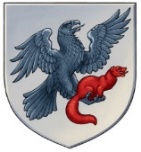 «Дьокуускай куорат» куораттааҕы уокуругун«1 нүɵмэрдээх оҕо спортивнай оскуолата»эбии үɵрэхтээhиҥҥэмуниципальнай бюджет тэрилтэтэ ул. Дзержинского 5, г. Якутск, 677000, тел/факс. (4112)34-14-62, тел. (4112)42-01-05, e-mail: dush1ykt@mail.ruул. Дзержинского 5, г. Якутск, 677000, тел/факс. (4112)34-14-62, тел. (4112)42-01-05, e-mail: dush1ykt@mail.ruул. Дзержинского 5, г. Якутск, 677000, тел/факс. (4112)34-14-62, тел. (4112)42-01-05, e-mail: dush1ykt@mail.ruПРИКАЗ«_09__» __сентября__ 2021 г.                                                                              №01-08/  _57_                                                              ПРИКАЗ«_09__» __сентября__ 2021 г.                                                                              №01-08/  _57_                                                              ПРИКАЗ«_09__» __сентября__ 2021 г.                                                                              №01-08/  _57_                                                              